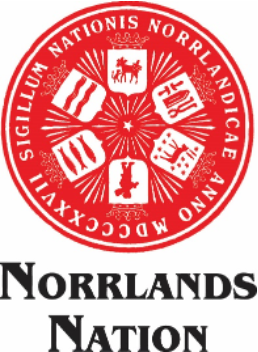  		 Utlysning av stipendier       Vårterminen 2024Bogrens						5 st á 4 580 kr			Brandts						1 st á 1 330 kr	Ekhammars 					1 st á 3 085 krStecksén-Norbergs resestipendium		1 st á 35 000 kr Hollströms  						1 st á 2 356 krHägglunds  						1 st á 2 740 kr Häggströms						2 st á 2 705 kr Junghagens 						1 st á 5 167 krKempes forskarstipendium  			1 st á 55 025 kr Naeslunds  						1 st á 55 817 kr NN Jubileum (B)					2 st á 7 498 kr Nordenssons 					1 st á 4 471 kr Nordströms 					1 st á 3 495 kr Norstedts 						1 st á 6 350 krOttelins        						4 st á 5 111 kr Stenholms stiftelse (större)			2 st á 12 000 kr 	Stenholms stiftelse (mindre) 			4 st á 5 066 krSahlströms              				2 st á 93 800 krSundsvalls handelsbanks 			1 st á 7 689 kr Sveg-Brunflo 					1 st á 2 850 kr Wahlgrens    					1 st á 7 812 krWallenbergs 					2 st á 17 756 kr Åströms    						1 st á 1 956 kr Östlings      						4 st á 4 010 kr 		Med reservation för att ändringar kan tillkommaDe utlysta summorna gäller endast för innevarande termin.Beroende på stipendiefondernas avkastning så kommer summorna att ändras så väl uppåt som nedåt i storlek under innehavstiden.Läs igenom detta noggrant:All information om nationens stipendier finns på hemsidan www.nn.se. Klicka på Stipendier så hamnar du rätt. Informationen finns dessutom på anslagstavlan mitt emot nationens kansli. Ansökningshandlingar finns både på hemsidan och i kansliet.Ansökningstiden börjar måndagen den 25:e mars och sista inlämningsdag för ansökningar är torsdag den 25:e april senast klockan 17.00. Ansökningar som inkommer före eller efter ansökningsperioden kommer inte att behandlas. Ansökan lämnas i nationens kansli. Om ansökan postas ska den vara oss tillhanda senast den 25 april. Adressen är då: Stipendienämnden, Norrlands nation, Västra Ågatan 14, 753 09 UPPSALA.Vi tar inte emot ansökan via e-post.Läs noga igenom instruktioner och behörighetskrav i stipendiehandboken (www.nn.se). Missar du något kan det leda till att vi inte behandlar din ansökan.Observera att vi inte längre kräver bifogande av slutskattesedel men däremot har infört ett krav om registreringsintyg för innevarande termin.Bifogade dokument från Uppsala universitet ska vara original med stämpel alternativt kontrollnummer (dessa skall vara giltiga fram till och med tre veckor efter ansökningsperiodens slut).För övriga bifogade dokument gäller också detta, alternativt att de är kopior med två vidimeringar (namnunderskrift, namnförtydligande, telefonnummer samt datum). Ansökningshandlingarna och vidimeringarna ska vara ifyllda med bläck.Innehar du redan ett stipendium? Då ska du bevaka det för att få din andra utbetalning. Bevakningstiden för våren pågår 25:e mars till den 25:e april.Kontakta stipendiesekreterarna på stipendium@norrlandsnation.se vid eventuella frågor, men titta först igenom stipendiehandboken och FAQ på hemsidan för att se om din fråga besvaras där.Slutligen, i de eventuella fall det råder diskrepans mellan informationen presenterad här ovan och den presenterad på hemsidan samt i stipendiehandboken så gäller det som står i denna utlysning.___________________                                                                   	___________________Nellie Ericsdotter                	                                                            Liza LövgrenStipendiesekreterare                                                                         	Stipendiesekreterare